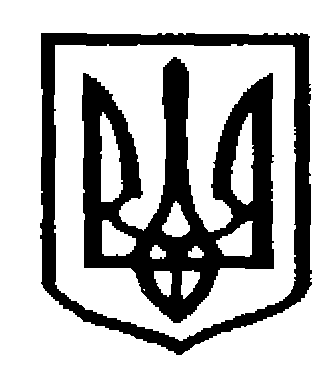 У К Р А Ї Н АЧернівецька міська радаУправління  освіти             		Н А К А З30.03.2022                                                                                                 №  81Про відновлення прийому заяв прозарахування  дітей до 1-х класів закладів загальної середньої освіти Чернівецької міської територіальної громади на 2022/2023 навчальний рік       З метою організованого прийому  дітей до 1-х класів в заклади загальної середньої освіти Чернівецької міської територіальної громади, беручи до уваги  наказ Міністерства освіти і науки України від 28.03.2022р. № 274 «Про деякі питання організації здобуття загальної середньої освіти та освітнього процесу в умовах воєнного стану в Україні» та лист Міністерства освіти і науки України від 29.03.2022р. № 1/3725 «Про організацію освітнього процесу в початковій школі в умовах воєнного часу»НАКАЗУЮ: Директорам закладів загальної середньої освіти:1.1.  відновити  з 01.04.2022 року  прийом  заяв та документів про зарахування дітей до  1-х класів, про що розмістити в закладі та на сайті закладу відповідне оголошення для інформування батьків та громадськості.1.2.   дотримуватися  вимог  наказів Міністерства освіти і науки України від 16.04.2018р. № 367 «Про затвердження  порядку зарахування, відрахування та переведення учнів до державних та комунальних закладів освіти для здобуття повної загальної середньої освіти»,  від  28.03.2022р. № 274 «Про деякі питання організації здобуття загальної середньої освіти та освітнього процесу в умовах воєнного стану в Україні» та наказу управління освіти Чернівецької міської ради від 31.01.2022р. № 26 «Про зарахування дітей до 1-х класів закладів загальної середньої освіти Чернівецької міської територіальної громади на 2022/2023 навчальний рік» при прийомі заяв та зарахуванні дітей до 1-х класів на 2022/2023 навчальний рік. Контроль за виконанням цього наказу покласти на начальника відділу забезпечення якості та стратегічного розвитку закладів загальної середньої освіти управління освіти  Руслана Федюка.Заступник начальника зфінансово-економічних питань  управління                                                  Денис КРУГЛЕЦЬКИЙПогоджено:начальник відділу забезпечення якостіта стратегічного розвитку закладівзагальної середньої освіти управління                                      Руслан ФедюкВиконавець:головний спеціаліст управління освітиЧернівецької міської ради                                                          Ганна Воробець 